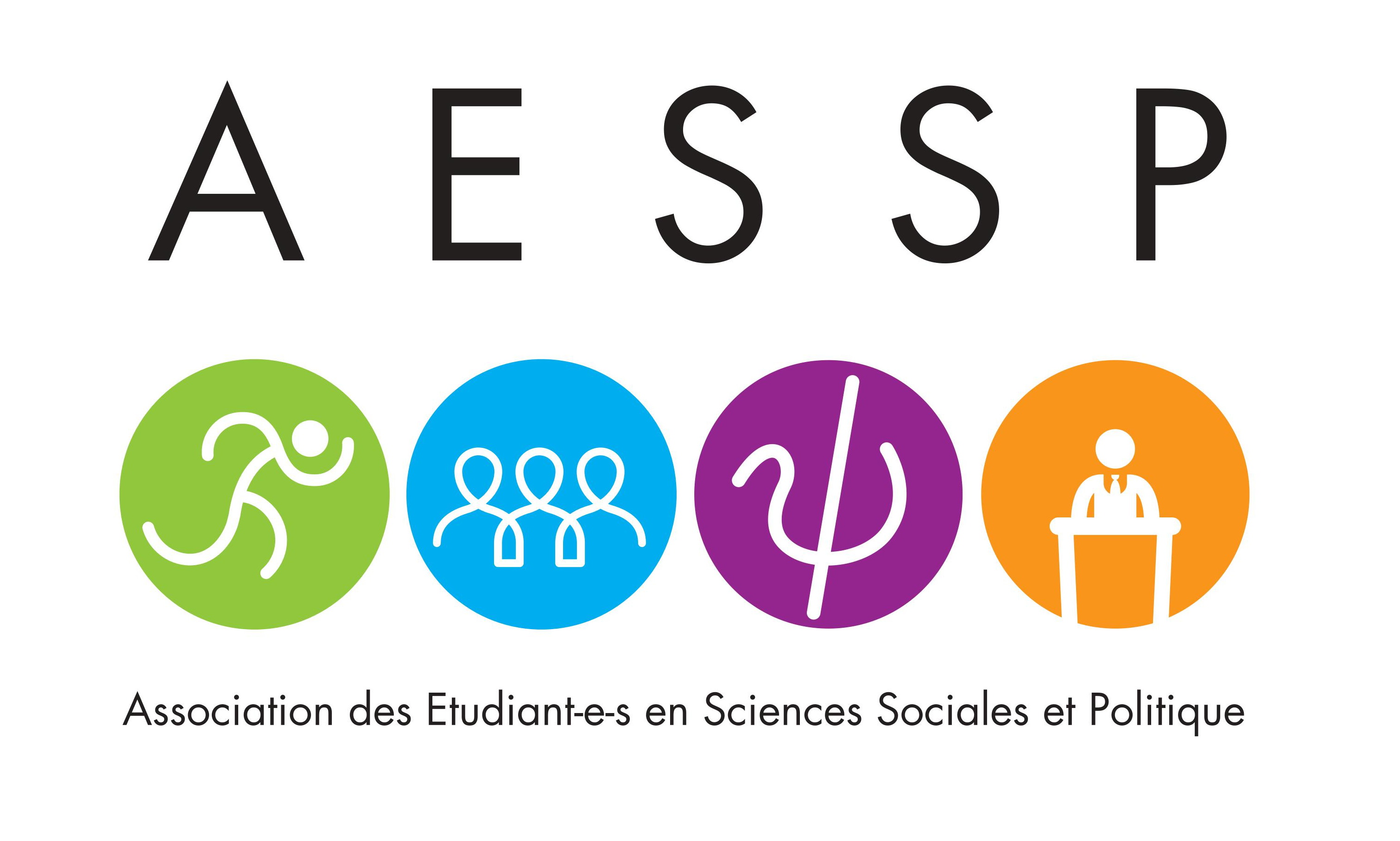 Association des étudiant-e-s en sciences sociales et politiquesUniversité de Lausanne Géopolis Bureau 2216 CH – 1015 Lausanne Tél. :+41 (0)21 692 25 92 PV de l’AG  de l’AESSP du 28 septembre 2017Présent-e-e : Pablo Demierre, Benjamin Deffaugt, Stéphanie Cardoso, Alexandre De Heller, Laura Vaquera, Carlos Rey, Thomer Mercier, Antoine Müller, Matthieu Thomas, Sylvie Filliez, Alexandra Hosner, Hélèna Parmelin Betancourt, Victoria Solla, Gilles Ducrest, Ysastis Menétrey, Guillaume Schütz, Naji Seppey, Anouchka Alam, Loyse Burki, Raquel De Jesus Dias, Ivana Radonjic, Michael Ryter, Fanny Stauffer, Luca Crausaz, Erwan Gysler, Maria Gabriela Mendoza Rais, Djodje Dragojlovic, soraya Muong, Cédric Bodoira, Adam Amrani, Marie Dobrynski, Flora Thiébaud,  Cindy Lopes, Giogia Miano, Federico Seragnoli, Melissa Lanzillo, Mikael Mourelle Garcia.Excusé-e-s :	Sébastien Bujard, Oriane Grosvernier, Gabriel Delabays, Karel Héritier, Andreia Dinis Pinto, Emilie Monod, Valflora Tolaj, Michelle Olguin, Carine Jacquier.Table des matières1. Adoption de l’ordre du jour2. Adoption du PV de la dernière AG3. L’ordre du jour de l’AGPrésentation des rapports d’activités et des objectifs semestrielsLes GTseSSpace RencontreEtudiantsÉvénementsRHTutoratsMusiqueSportInterdisciplinaritéGraphismeWebmasterCoordination politiqueJournalismePhotographieLes sectionsSection sport – ESSULSection psychologie – EPSYLSection sciences sociales – ESSOLSection science politique – ESPOLAperçu des comptes et adoption du budget annuelCréation de nouveaux GT’sÉlection du comité Élection des représentant-e-s étudiant-e-sDivers et propositions individuellesRemarque sur InstagramVerrée de clôtureAdoption de l’ordre du jour L’ordre du jour est adopté.Adoption du PV de la dernière AG Le PV de la dernière AG est adopté.3. L’ordre du jour de l’AGPrésentation des rapports d’activités et des objectifs semestrielsLES GTseSSPace RencontreGuillaume est devenu responsable en cours d’année. L’accent a été mis sur la communication. Une collaboration avec le GT Musique a démarré.Dans l’année à venir, le GT eSSPace Rencontre souhaite augmenter ses diverses collaborations inter- et intra- facultaire. L’option des tireuses à bière est envisagée (Nébuleuse) Retour de la présidence : Bonne dynamique et bons projetsÉtudiantsLe semestre dernier, il y a eu un changement de la chasse aux œufs de Pâques qui était un évènement très coûteux en temps et en énergie qui est devenu un rallye avec quelques retours négatifs et positifs. Le projet Sweatshirt SSP est en train d’être redynamisé. Enfin, il y a eu la séance d’information sur les recours, bons retours.Événements à venir : La bourse aux livres dont la restitution de l’argent sera faite par e-banking. Vin chaud début décembre, quantité supplémentaire.Projet : Kit de survie pour les examens (redbulls, stylots) Retour de la présidence : Félicitations, GT compliqué à gérer. Excellent rallye. Idée : déjeuner à l’AESSP afin de renforcer la cohésion.ÉvénementsLe semestre dernier, il y a eu la Soirée jeux de société qui a été compliquée à gérer avec les autres associations, la Soirée au buzz sans aucun bénéfice, le Tremplin SSP qui a très bien fonctionné, les prochaines dépenses d’UNILIVE seront dans un compte extraordinaire de l’AESSP. Le dernier événement Grillons les exams n’a pas apporté d’argent.Michael arrête la responsabilité du GT Event. Concernant le recrutement, 3 – 4 personnes sont recherchées. Privilégier la qualité à la quantité afin que chacun ait la possibilité de faire des évènements.Retour de la présidence : bon semestre, changement de cap, bonne initiative. Attention de ne pas travailler avec les Lettres qui n’ont pas de compte en banque. Les évènements ont été bien menés. Peut-être retourner dans les classiques : soirées à thème.À l’avenir il faut voir avec les sections et penser à se coordonner.Suggestion : demander aux étudiant-e-s quels types de soirées les intéressent. Néanmoins se méfier des demandes étudiant-e-s trop particulier.L’idée du sondage est déjà pensée et en cours. Le GT Event va élaborer des concepts.RHBeaucoup de complications l’an dernier, très peu de personnes au deuxième semestre. Manque d’effectif de manière générale. La gestion des conflits n’a pas eu de succès. Les responsables n’ont pas tenu les RH informés des effectifs de chaque GT. De manière générale, des responsables ont rompu leurs engagements, tous les GT en ont payé le prix. Le Guide de survie a été rédigé avec les vices-présidents et est en discussion avec les co-présidents. Le pique-nique du comité s’est bien passé, malheureusement, il y a eu des pertes de nourriture. Dans l’année à venir, il y a un formulaire qui a été mis en place. Pensez à nous tenir informés. Ne plus mettre des premières années sur des postes à responsabilité. Plus de collaboration et de discussion avec la vice-présidence. Le côté humain va être mis en avant, venez discuter avec nous.Retour de la présidence : Autant sur le plan humain et administratif, le GT RH a beaucoup à faire. Aidez les RH en respectant leur consigne. Le formulaire est une bonne idée, elle donne une justification formelle et officielle des membres de l’AESSP.Discussion sur le formulaire à reprendre en comitéTutoratsPromotion des tutorats, séance de bilan, recrutement des nouveaux tuteurs, rencontre avec la responsable pédagogique.À venir : promotion des tutoratsRetour de la présidence : changer l’affiche avec les brasMusiqueBeaucoup d’administration ce semestre et première événement hier soir qui a très bien fonctionné. Beaucoup d’idée de projet.À venir : jam au zelig, concours de mix, demande de subvensition en plus à la FAERetour de la présidence : Félicitation, très bon lancement et très bonne négociation.SportRecherche de monde puisqu’il n’y a personne dans le GT. Bon événement des 20km. L’organisation du tournois de beach volley qui n’a pas pu se faire.Suggestion:  Fusionner le GT et la Section Sport – Les sportifs ne semblent pas vouloir se mélanger et leurs événements sont réservés aux majeurs de sport. Discussion à reprendre en comité (Gestion du budget, demande d’argent aux étudiant-e-s, événements réservés)InterdisciplinaritéCommunication avec d’autres associations. Énormément de succès auprès d’un public différent (professeurs, doctorants). Volonté de diversifier les activités proposées.À venir : Pièces de théâtreGraphismeBilan : Une quarantaine d’affiches, dix vidéos. Actuellement 4 personnes composent le GT.À venir : faire les demandes plus tôt. Nous essayons de faire de mieux en mieux et de plus en plus vite. Retour de la présidence : Affiches au top, elles sont incroyables. Très très bon travail.WebmasterRecherche active en cours de webmasters. Les responsables pensez à communiquer. Coordination politiqueSemestre dernier : Transition et renouvellement, renouvellement des instances, changement à la FAE. Quelques affaires plus ou moins importantes et donc désamorcacion des crises qui ont suivi.À venir : Thomas, Matthieu et Antoine arrêtent la coordination politique. Melissa et Gabriel vont reprendre la coordination politique et qu’ils sont formés. Thomas, Matthieu et Antoine restent investis en cas de questions et dans les différentes commissions.Retour de la présidence : Améliorer la communication, aspect plus convivial à développer. JournalismeExcuse de MichelleSemestre dernier : publication de beaucoup d’articles essentiellement politique.À venir : diversifier les articles, collaborer avec l’AuditoireSuggestion : Voir avec l’EPFL pour faire des articles sur une grande soirée organisée prochainement.PhotographieNALES SECTIONSSection sport - ESSULQuelques soucis dans le GT Help où les étudiant-e-s se sont plain des barèmes. Les personnes ont enfin été réparties dans les commissions.À venir : ces problèmes vont être discutés à la comission d’enseignement. Premier événement cette après-midi, prochain : Tournois de bubble foot, Tournois sportif, Conférence sur le sportif d’élite, Noël des sportifs. Les dates vous seront transmises.Retour de la présidence : pensez à la communication et à la coordination. Essayez de fonctionner avec l’AESSP.Suggestions : regrouper le GT Help avec le GT Etudiants de l’AESSPSection psychologie - EPSYLRéponses aux questions des étudiant-e-s, gestion des stage. Ava quitte le GT Event, il y a eu le Psycho Noël (Gosses du Québèc) et le Psycho Pâques (Zelig), budget respecté. Trois conférences ont été donné : Burn out, Trouble du comportement alimentaire et une sur la psychologie dans la police. Buget respecté. Fréquence Banane vient aux conférences.CinEPSYL bon fonctionnement.À venir : penser à redéfinir le but des rapports d’activité, gestion des problématiques pour les masters en psychologie. Collaboration avec une entreprise spécialisée de popcorn.Les présidents sont attendus au comité d’EPSYL afin de régler les problèmes de communication.Suggestion : Régler les problèmes de communication grandissant au sein de l’association de manière généraleSection  sciences sociales - ESSOLSemestre dernier : un événement fait par Raquel. Problème avec les membres et les responsables du GT Promotion du LocalÀ venir : recrutement et développement de la sectionRetour de la présidence : Veiller à la communication Section science politique - ESPOLSemestre dernier : Conférence sur le service militaireÀ venir : recrutement et développement de la sectionQui valide les rapports d’activité des différents GT et sectionsPour : 18Contre : 0Abstention : 0Les rapports d’activité sont approuvés.Aperçu des comptes et adoption du budget annuelRemarques de LauraLes fonds de caisse seront dans les charges de chaque GT (A noter que ce n’est que pour la comptabilité. Par la suite, ces mêmes fond de caisse s’annulent.Les comptes ont été vérifiés, approuvés, signés et contresignésQui accepte les comptes du semestre derniers tels qu’ils ont été présentés ?Pour : 15Contre : 0Abstention : 0Les comptes du semestre passé ont été acceptés tels qu’ils ont été présentés.Qui accepte de décharger la responsabilité des comptes à Gabriel ?Pour : 16Contre : 0Abstention : 0Gabriel est déchargé.Qui accepte le budget prévisionnel pour le semestre à venirPour : 15Contre : 0Abstention : 0Le budget prévisionnel est accepté.Création de nouveaux GT’sOfficialisation du GT InterdisciplinaritéBeaucoup d’idées, mais pas assez de membres pour l’instant.Qui accepte que le GT Interdisciplinarité passe de temporaire à permanent ?Pour : 14Contre : 0Abstention : 0Le GT Interdisciplinarité devient officiellement permanent.Élection du comitéI.A) Élection au comité AESSPResponsables du comité acceptation à l'unanimitéLes sectionsESSULESSOLEPSYLESPOLAcceptez-vous tous les responsables ?Pour : 13Contre : 0Abstention : 0Tous les reponsables sont acceptés.Élection des représentant-e-s étudiant-e-sI.B) Conseil de faculté12 représentat-e-s étudiant-e-s4 suppléant-e-s étudiant-e-sI.C) Commissions d'enseignement de filière et leurs bureauxCommission d'enseignement de Sciences politique5 représentant-e-s étudiant-e-s	Présidents ESPOL : Stéphane Oppliger et Gabriel Delabays ?Bureau de la commission d'enseignement de sciences politiquesCommission d'enseignement de sciences sociales	Présidentes ESSOL Caroline Pirker et Melissa Lanzillo5 représentant-e-s étudiant-e-sBureau de la commission d'enseignement de sciences socialesCommission d'enseignement de psychologie 	Présidents EPSYL Carlos Rey et Cindy Lopes5 représentant-e-s étudiant-e-sBureau de la commission d'enseignement de psychologieCommission d'enseignement de sciences du sport 5 représentant-e-s étudiant-e-s 		Présidents ESSUL : Gilles Ducrest et Mikael Mourelle Garcia  Bureau de la commission d'enseignement de sciences du sportI.D) Conseils d'Instituts Envoyer directement aux adresses mails des institutsConseil d'Institut de sciences politiques3 représentant-e-s étudiant-e-sConseil d'Institut de sciences sociales3 représentant-e-s étudiant-e-sConseil d'Institut de psychologie3 représentant-e-s étudiant-e-sConseil d'Institut de sciences du sport3 représentant-e-s étudiant-e-sCommission de stage de l'institut de psychologie Coordinatrice des stages : coralie.magni@unil.ch2 représentant-e-s étudiant-e-s (Master si possible)II. Élections de principe, validées par le Conseil de FacultéCommission d'examen1 représentant-e étudiant-eCommission de recours1 représentant-e étudiant-eCommission d'enseignement de Faculté (1 année)2 représentant-e-s étudiant-e-sSuppléant-e (officieux)1 représentant-e étudiant-eIII. Élections de principe, validées par le Décanat sur préavis du Conseil de FacultéCommission de planification (2 ans)1 représentant-e étudiant-eIV. Commission Validation des Acquis de l’Expérience (VAE)Science politique1 représentant-e étudiant-eSciences Sociales1 représentant-e étudiant-eSciences du Sport1 représentant-e étudiant-eI.E) FAE et ses organesDélégués FAE de l'AESSP (avec mandat impératif)4 représentant-e-s étudiant-e-sSuppléant-e-s (illimités)Acceptez-vous tous les représentants politiques ?Pour : 13Contre : 0Abstention : 0Tous les représentants politiques sont acceptés.Divers et propositions individuellesRemarque sur InstagramExiste depuis 2 ans. Actuellement, il y a 370 followers et le compte a explosé ces deux dernières semaines. Les stories fonctionnent très bien.Pensez à envoyer vos photographies à Cindy ou Stéphanie.Cindy et Stéphanie ne continueront pas à gérer l’Instagram de l’AESSP.Verrée de clôtureCo-Présidents Benjamin DeffaugtVice-présidents Adam Amrani, Djordje DragojlovicSecrétariat NA (A voter en comité)Resp. GT Trésorerie Laura VaqueraResp. GT Coordination politique Melissa Lanzillo, Gabriel DelabaysResp. GT Webmaster Karel HéritierResp. GT Graphique Djordje Dragojlovic, Soraya MuongResp. GT Etudiants Alexandra Hosner, Sylvie FilliezResp. GT Evénements Raquel De Jesus DiasResp. GT Tutorats Julie BerclazResp. GT Ressources Humaines Anouchka AlamResp. GT Journalisme Luca Crausaz, Gabriela MendozaResp. GT Musique Adam Amrani, Naji SeppeyResp. GT eSSPace rencontres Gilles Ducrest, Guillaume SchützResp. GT Interdisciplinarité Stéphanie Cardoso, Cindy LopesResp. GT Photographie Sylvie Filliez (en attendant)Resp. GT Sport NA (A voter en comité)Vérificateurs de comptesMarc Dupuis, Grégory ThonneyCo-Présidents Mikael Mourelle Garcia, Gilles DucrestResponsable GT EVENT Carine JaquierPrésidente Melissa LanzilloResponsable GT EVENT Raquel De Jesus DiasCo-responsable GT Promotion du local NA (A voter en comité)Responsable GT Conférences / Films NA (A voter en comité)Co-Présidents Carlos ReyResponsable GT EVENT Oriane GrosvernierCo-responsable GT cinEPSYL Madison Graells, Stéphanie CardosoCo-responsable GT Conférences Giorgia MianoCo-responsable GT Conférences Yann GremaudCo-Présidents Gabriel Delabays, Stéphane OpplingerGabriel DelabaysMelissa LanzilloSélim Ben AmorBenjamin DeffaugtEmmanuelle FlauraudEmma LunghiAntoine MüllerMatthieu ThomasCéline YousefzaiKarel HéritierAnaïs MazrekuMikael Mourelle GarciaAlexandra Hosner Thomas BlokkerThierry MathieuGwendoline OlivaresGuillaume BeausireMarine EhemannErwan GyslerBenjamin Deffaugt Gabriel Delabays Etudiant-e de bachelorEtudiant-e de masterGabriel DelabaysBenjamin DeffaugtMelissa LanzilloMatthieu ThomasSélim Ben AmorSélim Ben AmorNA (A voter en comité) NA (A voter en comité) NA (A voter en comité)Etudiant-e de bachelorEtudiant-e de masterMelissa LanzilloMatthieu ThomasCarlos ReyCindy LopesAlexandra Hosner Karel HéritierMathieu Mercapide Ducommun-dit-Verron Etudiant-e de bachelorEtudiant-e de masterCarlos ReyKarel HéritierMargaux  BazarganpourLoïc Dumas Carine JaquierCarine JaquierGilles Ducrest Mikael Mourelle Garcia Mikael Mourelle GarciaEtudiant-e de bachelorEtudiant-e de masterGuillaume SchützClara Paetzel Gabriel DelabaysLeïla SahalStéphane OppligerGwendoline Olivares Ganzo N.Melissa LanzilloNA (A voter en comité)Thierry MathieuKarel HériterThomas Desgranges Margaux  BazarganpourGilles DucrestMikael Mourelle GarciaSemestre Automne : Stéphanie CardosoSébastien BujardSélim Ben AmorAriane BouilletMatthieu ThomasAntoine MullerGabriel Delabays Antoine Muller Gabriel DelabaysMelissa LanzilloGuillaume ReesinkBenjamin DeffaugtGabriel DelabaysSylvie FilliezDjordje Dragojlovic Melissa Lanzillo Adam AmraniMargaux Bazarganpour